http://www.envirobiotechjournals.com/article_abstract.php?aid=1601&iid=62&jid=1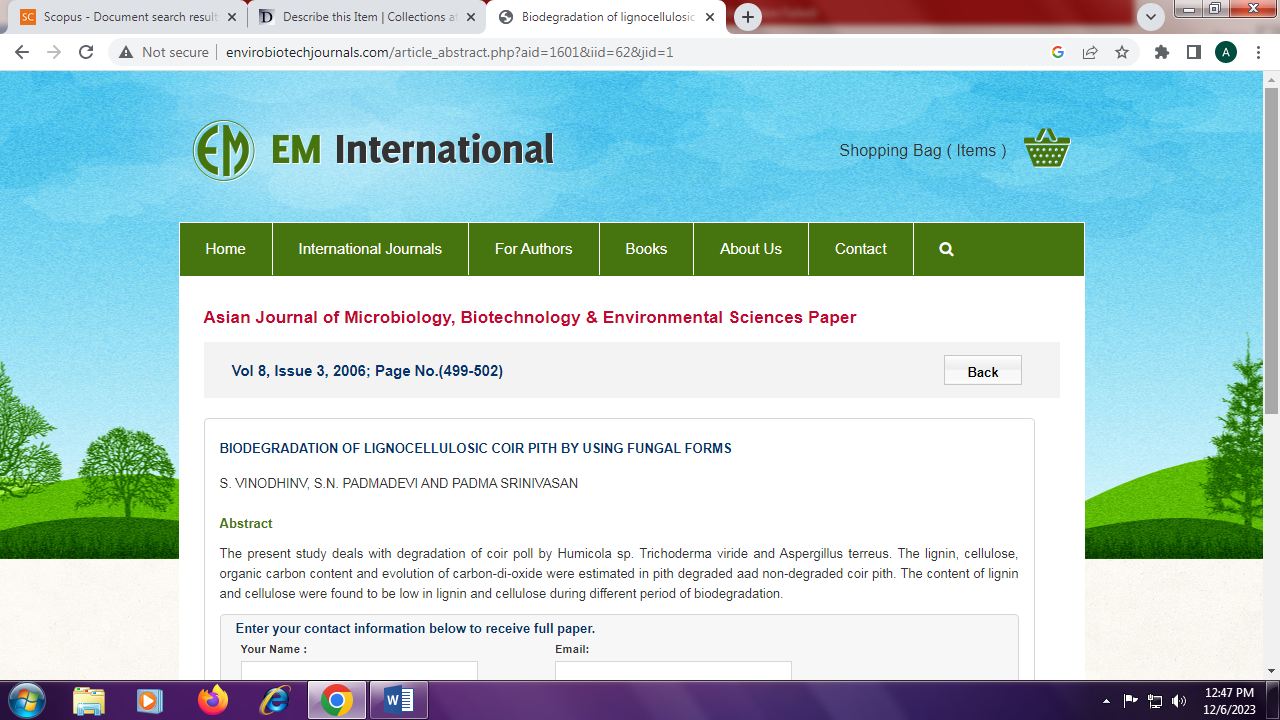 